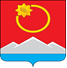 АДМИНИСТРАЦИЯ ТЕНЬКИНСКОГО ГОРОДСКОГО ОКРУГАМАГАДАНСКОЙ ОБЛАСТИП О С Т А Н О В Л Е Н И Е       21.12.2022 № 478-па                п. Усть-ОмчугО внесении изменений в постановление администрации Тенькинского городского округа Магаданской области от 10 августа 2022 года № 276-па «Об утверждении административного регламента по предоставлению муниципальной услуги «Отнесение земель или земельных участков в составе таких земель к определенной категории или перевод земель или земельных участков из одной категории в другую категорию»На основании Федерального закона от 06.10.2003 № 131-ФЗ «Об общих принципах организации местного самоуправления в Российской Федерации», Федерального закона от 27.07.2010 № 210-ФЗ «Об организации предоставления государственных и муниципальных услуг», Федерального закона от 01.05.2016 № 119-ФЗ «Об особенностях предоставления гражданам земельных участков, находящихся в государственной или муниципальной собственности и расположенных в Арктической зоне Российской Федерации и на других территориях Севера, Сибири и Дальнего Востока Российской Федерации, и о внесении изменений в отдельные законодательные акты Российской Федерации», Федерального закона от 14.07.2022 № 271-ФЗ «О внесении изменений в Федеральный закон «О территориях опережающего социально-экономического развития в Российской Федерации» и отдельные законодательные акты Российской Федерации», ст. 3.3. Федерального закона Российской Федерации от 25.10.2001 № 137-ФЗ «О введении в действие Земельного кодекса Российской Федерации», руководствуясь Уставом муниципального образования «Тенькинский городской округ» Магаданской области, администрация Тенькинского городского округа Магаданской области п о с т а н о в л я е т:Внести в постановление администрации Тенькинского городского округа Магаданской области от 10.08.2022 г. № 276-па «Об утверждении административного регламента по предоставлению муниципальной услуги «Отнесение земель или земельных участков в составе таких земель к определенной категории или перевод земель или земельных участков из одной категории в другую категорию» (далее - Постановление) следующие изменения:Подпункт 3 пункта 2.11 административного регламента по предоставлению муниципальной услуги «Отнесение земель или земельных участков в составе таких земель к определенной категории или перевод земель или земельных участков из одной категории в другую категорию», утвержденного Постановлением (далее – Административный регламент), дополнить 6 абзацем следующего содержания:«- предоставления на бумажном носителе документов и информации, электронные образы которых ранее были заверены в соответствии с пунктом 7.2 части 1 статьи 16 Федерального закона № 210-ФЗ, за исключением случаев, если нанесение отметок на такие документы либо их изъятие является необходимым условием предоставления государственной или муниципальной услуги, и иных случаев, установленных федеральными законами».Контроль за исполнением настоящего постановления возложить на заместителя главы администрации Тенькинского городского округа Магаданской области по жилищно-коммунальному хозяйству.Настоящее постановление подлежит официальному опубликованию (обнародованию). Глава Тенькинского городского округа                                    Д. А. Ревутский